ΗΜΕΡΕΣ ΚΑΡΙΕΡΑΣ 2024Το Τμήμα Διοίκησης Τουρισμού συνδιοργανώνει με το Τμήμα Υποστήριξης Φοιτητών, Απασχόλησης, Σταδιοδρομίας και Διασύνδεσης της Διεύθυνσης Εκπαίδευσης και Έρευνας του Πανεπιστημίου Πατρών, Ημέρα Καριέρας η οποία θα πραγματοποιηθεί την Τετάρτη 28 Φεβρουαρίου και ώρα 11:00, στο ισόγειο του κτηρίου του Τμήματος Διοίκησης Τουρισμού (Αίθουσα ΔΤ 0.2).Α΄ ενότητα – Παρουσιάσεις Εκπροσώπων Επιχειρήσεων και ΦορέωνΒ' ενότηταΟι εκπρόσωποι τουριστικών επιχειρήσεων θα παρευρεθούν για να συζητήσουν μαζί με τους φοιτητές προσωπικά και να λάβουν βιογραφικά:Δηλώστε συμμετοχή έως και 25/02 στον παρακάτω σύνδεσμο:https://forms.gle/zrhPhK3j7RkoAj5D6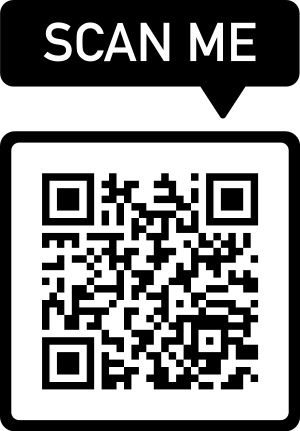 11.00Τελώνης Γιώργος – FerryCenter11.10Μαρτάκης Νότης - MTC Group Consulting11.20Εκπρόσωπος webhotelier | primalres 11.30Μπαλτάς Αλέξανδρος – AchaiaClaus11.40Κανελλής Χρήστος – Αντιπρόεδρος Ένωσης Ξενοδόχων Αχαϊας11.50Κοτσώνη Μαρία - HR Manager PyrgosAldemar Resorts12.00Βισσαρίτης Γιώργος – Hotel Manager Porto Rio Hotel12.10Καλαϊτζίδου Εύα – Cluster Talent Acquisition Manager Costa Navarino12.20Τραχάνης Σπύρος – Castella beach12.30Δαμάτης Κωνσταντίνος – Hotel akrata beach12.40Παναγιωτόπουλος Κωνσταντίνος - Stavento12.50Κουτσονίκος Ιωάννης – Πρόεδρος ΠΜΣ Διοίκηση Τουρ. Προορισμών & ΕπιχειρήσεωνΑλεξανδράτος Σπύρος – Απόφοιτος Τμήματος, Μεταπτυχιακός ΦοιτητήςFERRY CENTER ΠΟΣΕΙΔΩΝΑ.ΕAldemarPyrgos – CreteStaventoPortoRioHotelHotel Akrata beachHotelKanelliBeachLong Beach ResortCostaNavarinoΝΙΚΟΛΑΟΣΛΑΤΤΑΣΣΙΑΕESWOT HospitalityFlorida Blue Bay ResortAirotelCastella beachΞΕΝΟΔΟΧΕΙΟ ΠΑΥΛΙΝΑ - ΑΝΑΣΤΑΣΙΑ Α.ΕWaterparkCamping Golden Sunset – NeropolisKALOGRIA BEACH HOTELwebhotelier | primalresΝΙΦΟΡΕΪΚΑ ΑΚΤΗ ΕΕ